Проверочная  работа  по  теме : « Погода»                 Ом-2Выполнил_________________________________________ Дата______________Задание 1. Ответь  на  вопросы.1.Какие необходимо собрать данные, произвести измерения, чтобы дать характеристику погоды за прошедший день? ______________________________________________________________________________________________________________________________________________________________________________________________________________________________2. С помощью  каких  приборов  можно  произвести  эти  измерения? _______________________________________________________________________________________________________________________________________________         3. Какая  наука  занимается  научным  предсказанием  погоды?____________________________________________________________________________________________________________________________________________________Задание 2.      По  телевизору сообщили  прогноз  погоды на сегодня.  Обещана  температура  20-22 градуса выше нуля.  Маша  посмотрела  на термометр за окном.  Какой вывод можно сделать  на основании   показаний  термометра и прогноза погоды? Выбери  правильный  ответ.1) обещана более жаркая погода2) если прогноз верен, станет прохладнее3) сегодня холоднее, чем вчера.4) прогноз верный.Задание 3.     Запиши числами:Три  градуса  тепла._________Восемь  градусов  холода._____Шесть  градусов  ниже  нуля._____Семь  градусов  выше  нуля._______Плюс  четыре  градуса.______Минус  девять градусов._____Задание 4. 1.Прочитай  текст.  2.Нарисуйте    по   описанию   смерч.   В  1904, 1945,  1951  и 1956 годах над  Подмосковьем и Москвой проносились смерчи.  Смерч  похож на столб. У  земли  он широкий., затем  сужается  и  ближе  к  грозовому облаку  расширяется  снова. Обычно  облако   бывает  тёмно- синего или чёрного цвета с крутящимся  тёмно- серым основанием. Когда грозовая туча заслоняет  солнце, свет   меркнет. Ширина    смерча   от   100 до 700метров,  а скорость , с  которой  он  двигается – больше  50  километров  в час.  Смерч поднимает  в воздух дома,   людей,  животных, после него  остаются  сильные разрушения. Задание 5Что  ты  можешь  сказать  про  ветер ,  глядя  на  картины.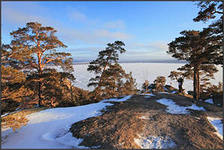 ____________________________________________________________________________________________________________________________________________________________________________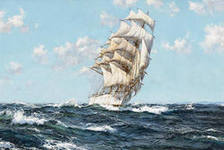 ____________________________________________________________________________________________________________________________________________________________________________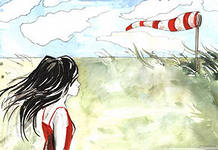 ____________________________________________________________________________________________________________________________________________________________________________Задание 6.1.Дополни  схему:дождь2. Заполни таблицу:Задание 7.Соотнеси  картину облачности  с  условным обозначением.         №1.                                                            №2.                                                    №3.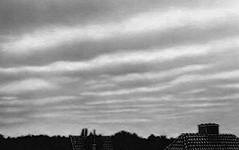 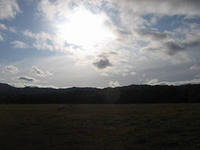 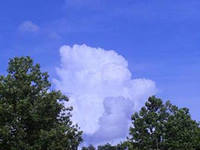 Как называются облака на 1 картине?____________________________________Как называются облака на 2 картине?____________________________________Как называются облака на 3 картине»____________________________________Задание 8. Составь (предположи)  прогноз  погоды на завтра. Запиши.__________________________________________________________________________________________________________________________________________________________________________________________________________________________________________________________________________________________________________________________________________________________________________________________________________________________________________________________________________________________________________________________________Чем   похожи   осадки?Чем  различаются  осадки?